    БОЙОРОК                                                                                   РАСПОРЯЖЕНИЕ   «10» январь 2022 й.                        №  01-1                  «10» января  2022 г.В целях осуществления очистки дорог на территории сельского поселения разрешить выезд трактора  и эксплуатацию коммунальной техники  ПУМ – 48,53  (Беларус 82,1), главе сельского поселения Юмагузину В.Ф.,  в выходные дни  03,04,05,06,07 января 2022 года, Глава сельского поселения	Казанский сельсовет							В.Ф.ЮмагузинБАШКОРТОСТАН РЕСПУБЛИКАhЫ ӘЛШӘЙ РАЙОНЫМУНИЦИПАЛЬ РАЙОНЫНЫҢКАЗАНКА АУЫЛ СОВЕТЫАУЫЛ БИЛӘМӘҺЕХАКИМИЭТЕ  452111, Әлшәй районы, Казанка аулы,Узяк урамы, 60 а, телефон/факс  8(34754)3-73-12e-mail: kaz_alsh@mail.ruhttp:/kazan.spalshey.ruИНН 0202001303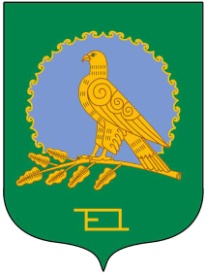 АДМИНИСТРАЦИЯ СЕЛЬСКОГОПОСЕЛЕНИЯКАЗАНСКИЙ СЕЛЬСОВЕТМУНИЦИПАЛЬНОГО РАЙОНААЛЬШЕЕВСКИЙ РАЙОНРЕСПУБЛИКИ БАШКОРТОСТАН452111,  Альшеевский р-н, с.Казанка, ул.Центральная, 60 а, телефон/факс  8(34754)3-73-12e-mail: kaz_alsh@mail.ruhttp://kazan.spalshey.ruОГРН 1020201728030